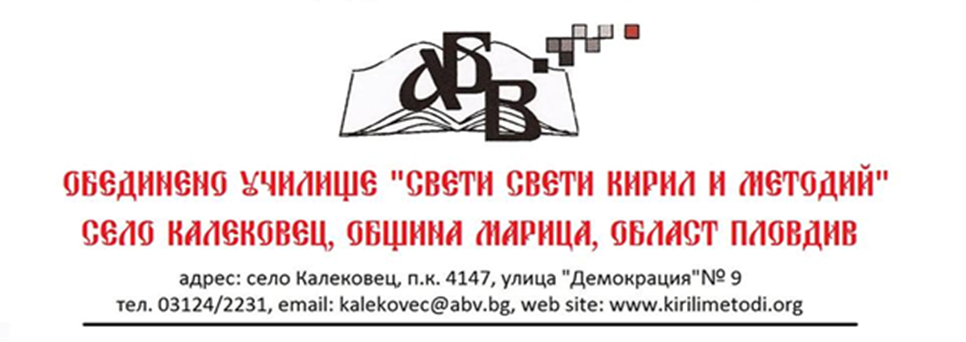 ДО ДИРЕКТОРАНА ОбУ „СВ. СВ. КИРИЛ И МЕТОДИЙ“СЕЛО КАЛЕКОВЕЦЗАЯВЛЕНИЕот ....................................................................................................................................ученик/ученичка от .................................клас и .............................................................................................................................. - родител/настойник/.Уважаеми господин Директор,Моля, в съответствие с чл. 16, ал. 1 от Наредба № 4 от 30.11.2015 г., през предстоящата 2018-2019 учебна година синът/дъщеря ми да изучава следните избираеми учебни предмети:Номерата на избраните учебни предмети се ограждат с кръг. Избраният чужд език се подчертава. Подпис на ученика: ......................................Подпис на родителя: .....................................№Учебен предмет1Български език и литература /за класовете от I до IX вкл./2Чужд език – Английски/Немски език /за класовете от II до IX вкл./3Математика /за класовете от I до IX вкл./4Информационни технологии /за класовете от V до IX вкл./5Човекът и обществото /за II и IV клас/6История и цивилизации /за класовете от V до VII вкл./7География и икономика /за класовете от V до VII вкл./8Околен свят /за I и II клас/9Човекът и природата /за класовете от III до VI вкл./10Биология и здравно образование /за класовете от VII до IX вкл./11Физика и астрономия /за класовете от VII до IX вкл./12Химия и опазване на околната среда /за класовете от VII до IX вкл./13Музика /за класовете от I до IX вкл./14Изобразително изкуство /за класовете от I до VII вкл./15Технологии и предприемачество /за класовете от I до IX вкл./16Физическо възпитание и спорт /за класовете от I до IX вкл./